TENDER FILE / TERMS OF REFERENCE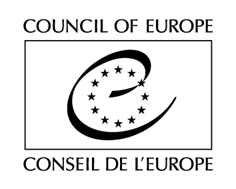 (Competitive bidding procedure / Framework Contract)Purchase of the provision of services for layout, design and printing of publications and visibility materials in AzerbaijanContract N°BH4959/2024/3The Council of Europe is currently implementing a PGGIII Project on “Promoting Equality in Azerbaijan”, which aims at enhancing and strengthening the implementation of European standards of equality and non-discrimination in Azerbaijan.In that context, it is looking for Provider(s) for the provision of layout, design and printing services in Azerbaijan to be requested by the Council on an as needed basis.TENDER RULESThis tender procedure is a competitive bidding procedure. In accordance with Rule 1395 of the Secretary General of the Council of Europe on the procurement procedures of the Council of Europe, the Organisation shall invite to tender at least three potential providers for any purchase between €2,000 (or €6,000 for intellectual services) and €55,000 tax exclusive.This specific tender procedure aims at concluding a framework contract for the provision of deliverables described in the Act of Engagement (See attached). A tender is considered valid for 180 calendar days as from the closing date for submission. The selection of tenderers will be made in the light of the criteria indicated below. All tenderers will be informed in writing of the outcome of the procedure.The tenderer must be a legal person or consortium of natural and/or legal person.Tenders shall be submitted by email only (with attachments) to the email address indicated in the table below, with the following reference in subject: Tender – BH4959 – Provision of Layout, Design and Printing Services. Tenders addressed to another email address will be rejected.The general information and contact details for this procedure are indicated on this page. You are invited to use the CoE Contact details indicated below for any question you may have. All questions shall be submitted at least 5 (five) working days before the deadline for submission of the tenders and shall be exclusively addressed to the email address indicated below with the following reference in subject: Questions - BH4959 – Provision of Layout, Design and Printing ServicesEXPECTED DELIVERABLESBackground of the ProjectThe Council of Europe is currently implementing a Project on Promoting Equality in Azerbaijan. The project aims to consolidate the partnership established with institutions in the field of promoting equality and non-discrimination in Azerbaijan and support the alignment of national legislation and policies with European standards and contribute to better protection of rights of vulnerable groups and minorities, taking into account European standards.The Council of Europe is looking for 5 Provider(s) (provided enough tenders meet the criteria indicated below) in order to support the implementation of the project with a particular expertise on developing the layout, printing, design and publication activities. The providers will be required to carry out all printing, design, and publication activities in close co-operation with the project team, also to provide a single/sample item before mass production, and all final products and designs shall be approved by the Council of Europe before considering it complete. All design and pre-print materials should be developed in accordance with all the Council of Europe and project visibility and communication requirements and Providers should propose eco-friendly options, whenever possible.This Contract is currently estimated to cover provision of layout, design and printing services for different activities to be held by 28 February 2026. This estimate is for information only and shall not constitute any sort of contractual commitment on the part of the Council of Europe. The Contract may potentially represent a higher or lower number of activities, depending on the evolving needs of the Organisation.For information purposes only, the total budget of the project amounts to 220,000 Euros and the total amount of the object of present tender shall not exceed 55,000 Euros tax exclusive for the whole duration of the Framework Contract. This information does not constitute any sort of contractual commitment or obligation on the part of the Council of Europe. LotsThe present tendering procedure aims to select Provider(s) to support the implementation of the project and is divided into the following lots:Lot 1 concerns designing and preparing the layout for publications as well as other visibility materials with the name and logo of the European Union and the Council of Europe Partnership for Good Governance  and following CoE visibility guidelines (specification will be given upon each request by the Project team). These can include brochures, booklets and other materials for publication, certificates, banners/posters for specific events, project roll-ups, and project visibility material, such as tote bags, cups and lanyards, etc (non-exhaustive list). Lot 2 concerns printing visibility materials following CoE visibility guidelines. Materials can include hand-outs for project events, brochures, booklets, certificates, posters/banners, (non-exhaustive list). This lot also includes the transfer of the printed materials to the Council of Europe Office in Baku, or the venue specified by the Project team (price to be calculated per km). Lot 3 concerns screen printing visibility materials following CoE visibility guidelines. Materials will include tote bags, cups, lanyards (non-exhaustive list).The Council will select the abovementioned number of Provider(s) per lot, provided enough tenders meet the criteria indicated below. Tenderers are invited to indicate which lot(s) they are tendering for (see Section A of the Act of Engagement).Scope of the Framework ContractThroughout the duration of the Framework Contract, pre-selected Providers may be asked to provide the deliverables listed in the Act of Engagement (See Section A – Terms of reference). This list is considered exhaustive.In addition to the orders requested on an as needed basis, the Provider shall keep regular communication with the Council to ensure continuing exchange of information relevant to the project implementation. This involves, among others, to inform the Council as soon as it becomes aware, during the execution of the Contract, of any initiatives and/or adopted laws and regulations, policies, strategies or action plans or any other development related to the object of the Contract (see more on general obligations of the Provider in Article 3.1.2 of the Legal Conditions in the Act of Engagement).Unless otherwise agreed with the Council, written documents produced by the Provider shall be in English (see more on requirements for written documents in Articles 3.2.2 and 3.2.3 of the Legal Conditions in the Act of Engagement).FEESTenderers are invited to indicate their fees, by completing and sending the table of fees, as attached in Section A to the Act of Engagement. These fees are final and not subject to review.HOW WILL THIS FRAMEWORK CONTRACT WORK? (Ordering PROCEDURE)Once the selection procedure is completed, you will be informed accordingly. Deliverables will then be delivered on the basis of Order Forms submitted by the Council to the selected Provider (s), by post or electronically, on an as needed basis (there is therefore no obligation to order on the part of the Council).PoolingFor each Order, the Council will choose from the pool of pre-selected tenderers for the relevant lot the Provider who demonstrably offers best value for money for its requirement when assessed – for the Order concerned – against the criteria of:  quality (including as appropriate: capability, expertise, past performance, availability of resources and proposed methods of undertaking the work);availability (including, without limitation, capacity to meet required deadlines and, where relevant, geographical location); andprice.Each time an Order Form is sent, the selected Provider undertakes to take all the necessary measures to send it signed to the Council within 2 (two) working days after its reception. If a Provider is unable to take an Order or if no reply is given on his behalf within that deadline, the Council may call on another Provider using the same criteria, and so on until a suitable Provider is contracted.Providers subject to VATThe Provider, if subject to VAT, shall also send, together with each signed Form, a quote (Pro Forma invoice) in line with the indications specified on each Order Form, and including:-	the Service Provider’s name and address;-	its VAT number;-	the full list of services;-	the fee per type of deliverables (in the currency indicated on the Act of Engagement, tax exclusive);-	the total amount per type of deliverables (in the currency indicated on the Act of Engagement, tax exclusive);-	the total amount (in the currency indicated on the Act of Engagement), tax exclusive, the applicable VAT rate, the amount of VAT and the amount VAT inclusive.Signature of ordersAn Order Form is considered to be legally binding when the Order, signed by the Provider, is approved by the Council, by displaying a Council’s Purchase Order number on the Order, as well as by signing and stamping the Order concerned. Copy of each approved Order Form shall be sent to the Provider, to the extent possible on the day of its signature.ASSESSMENT Exclusion criteria and absence of conflict of interests(by signing the Act of Engagement, you declare on your honour not being in any of the below situations)Tenderers shall be excluded from participating in the tender procedure if they:have been sentenced by final judgment on one or more of the following charges: participation in a criminal organisation, corruption, fraud, money laundering, terrorist financing, terrorist offences or offences linked to terrorist activities, child labour or trafficking in human beings;are in a situation of bankruptcy, liquidation, termination of activity, insolvency or arrangement with creditors or any like situation arising from a procedure of the same kind, or are subject to a procedure of the same kind;have received a judgment with res judicata force, finding an offence that affects their professional integrity or serious professional misconduct;do not comply with their obligations as regards payment of social security contributions, taxes and dues, according to the statutory provisions of their country of incorporation, establishment or residence;	are an entity created to circumvent tax, social or other legal obligations (empty shell company), have ever created or are in the process of creation of such an entity;	have been involved in mismanagement of the Council of Europe funds or public funds;are or appear to be in a situation of conflict of interest;are retired Council of Europe staff members or are staff members having benefitted from an early departure scheme;are currently employed by the Council of Europe or were employed by the Council of Europe on the date of the launch of the procurement procedure;Eligibility criteria for all lotsThe Provider must be a registered company specialised in designing and/or printing publication materials; Proven track record of designing and/or printing brochures, booklets, visibility materials and other materials as listed under lots in the scope of the framework contract table above. The Provider must have at least one professional with 3 years of experience in the field of designing and/or printing. Award criteria for all lotsQuality of the offer 30%, including:Quality of the designs and layouts produced by the provider, as evidenced by the example publication(s) provided; Numbers of days required for execution of each of the tasks listed under each lot.Financial offer 70%.Multiple tendering is not authorised. NEGOTIATIONSThe Council reserves the right to hold negotiations with the bidders in accordance with Article 20 of Rule 1395.DOCUMENTS TO BE PROVIDEDA completed and signed copy of the Act of Engagement (See attached);A work portfolio comprising a minimum of 3 examples of previous work;A short company CV or website; Table with indication of how many days will be required for execution of each task from the moment of the approved order form receipt All documents shall be submitted in English, failure to do so will result in the exclusion of the tender. If any of the documents listed above are missing, the Council of Europe reserves the right to reject the tender.The Council reserves the right to reject a tender if the scanned documents are of such a quality that the documents cannot be read once printed.* * *Until  23h59 CETLotsMaximum number of Providers to be selectedLot 1: Design and layout services for publications and visibility materials5Lot 2: Printing5Lot 3: Screen Printing and Production5